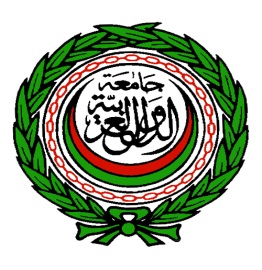 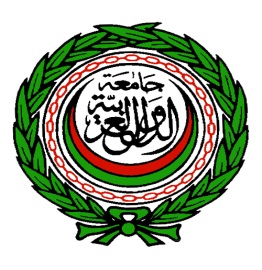 البيان الختامي والتوصيات للمنتدى العربي الاول للنهوض باللغة العربية تحت شعار" تحيا الأمة بإحياء لغتها" بمناسبة الاحتفال باليوم العالمي للغة العربيةالأمانة العامة، 17،16 ديسمبر 2015نحن المشاركين في المنتدى العربي الأول للنهوض باللغة العربية، والذى يعقد تحت شعــــــــار " تحيا الأمة بإحياء لغتها " بمناسبة الاحتفال باليوم العالمي للغة العربية يوم 18 ديسمبر من كل عام في مقر جامعة الدول العربية – بيت العرب، تحت رعاية كريمة من الأمانة العامة لجامعة الدول العربية واستضافتها، يومي 16و17 ديسمبر /كانون أول 2015... إذ نتقدم بصادق عبارات الشكر والتقدير إلى جامعة الدول العربية على استضافتها الكريمة لهذا المنتدى، وعملها المقدر لتنظيمه وإنجاحه.وإذ نجل المجهودات الساعية للنهوض باللغة العربية، وذلك إقراراً بأن ثقافتنا العربية ولغتنا العربية هما أساس وحدتنا الثقافية، وهما المكون الأساسي للهوية القومية.ونؤكد على بناء سياسة تعليمية تعتمد على تدريس العلوم باللغة العربية، وفى الوقت نفسه تعنى اللغات الأخرى، صونا لهويتنا الثقافية والقومية.نؤكد على اهمية مسئولية الحكومات والمجتمعات العربية في استخدام اللغة العربية لغة رسمية في مختلف ميادين المعرفة والثقافة والحياة العامة والأنشطة الفنية والإعلامية.نعبر عن قناعتنا بأن دعم تواجد اللغة العربية في الشبكة العالمية للمعلومات وفى الوسائل السمعية والبصرية، كفيل بالتصدي لما تتعرض له اللغة العربية من تهميش في ظل العولمة وثورة المعلومات .نؤكد على تفعيل المعاهدة الثقافية  لعام 1945 وميثاق الوحدة الثقافية العربية لعام 1964 الصادرين عن الأمانة العامة لجامعة الدول العربية في هذا الشأن.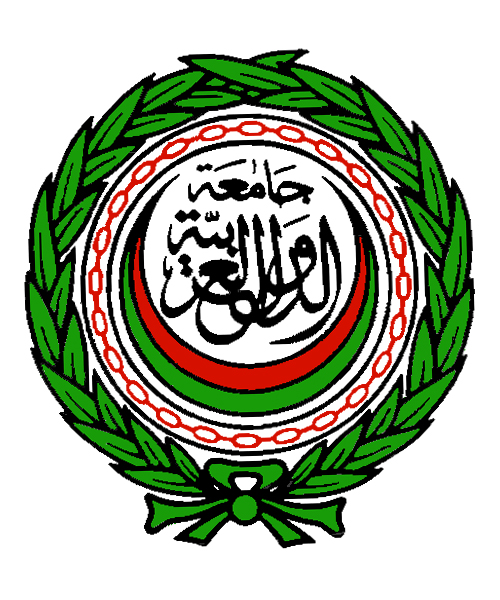 ونود ان نرفع باسم المنتدى العربي الاول للنهوض باللغة العربية إلى الأمانة العامة بالتوصيات الآتية:مناشدة الجهات المعنية باللغة العربية عقد الدورات التدريبية حول أصول اللغة، وعقد دورات تدريبية للناطقين بالعربية  والناطقين بغيرها.عقد المنتدى العربي الثاني للنهوض باللغة العربية بمناسبة الاحتفال باليوم العالمي للغة العربية يومي 18 ،19 ديسمبر/ كانون اول 2016 بمقر الامانة العامة .تشكيل لجنة من العلماء والخبراء المتخصصين في مجال اللغة العربية تحت رئاسة الأمين العام لجامعة الدول العربية لوضع سياسة لغوية عربية موحدة قابلة للتطبيق في مجال النهوض باللغة العربية.الطلب من الدول الأعضاء موافاة الأمانة العامة بجهودها في إحياء اللغة العربية والحفاظ عليها.متابعة العمل على تنفيذ مشروع النهوض باللغة العربية التي عرضت في قمة الرياض (2007)  وقمة دمشق (2008) واعتمد في قمة الدوحة 2009.التنسيق مع إدارة التربية والتعليم والبحث العلمي بالأمانة العامة لجامعة الدول العربية لمخاطبة وزارات التربية والتعليم في الدول الأعضاء لاعتماد اللغة العربية كلغة تدريس فى الفروع العلمية، والتأكيد على دراسة مادة اللغة العربية والخط العربي خاصة في المدارس الدولية.مناشدة البرلمانات العربية وذلك لسن التشريعات الخاصة لحماية اللغة العربية والنهوض بها.الحث على تعليم اللغة العربية لأبناء الجاليات العربية في المهجر لربط المغتربين بلغتهم القومية والعمل على فتح مراكز ثقافية عربية في دول المهجر.مخاطبة وسائل الإعلام العمل على إعداد برامج تعليمية للغة العربية الفصحى .التأكيد على الالتزام باستخدام اللغة العربية في المحافل الدولية باعتبار اللغة العربية لغة رسمية.إنشاء صندوق عربي لدعم المعهد العالي العربي للترجمة ماديا ومعنويا ورفع قدراته لمواكبة النشر العالمي .  عرض مشروع " التنال العربي " المقدم من اتحاد الجامعات العربية، على مجلس الجامعة في دورته القادمة، لاعتماده، وعرضه على الدول الأعضاء لتنفيذه.إصدار سنوي ثابت بعنوان " أثر اللغة العربية على اللغات العالمية "، واصدار متغير بعنوان "أثر اللغة العربية على اللغة الأجنبية" وتختار لغة أجنبية كل عام مختلفة،  يصدر كل عام خلال اعمال المنتدى .إعداد خطط اجرائية لتنفيذ كل توصية من توصيات المنتدى ومتابعة تنفيذها.